Modification du Grand Projet Nausicaa dans le cadre du PO FEDER/FSE/REACT-EU Nord-Pas-de-Calais 2014-2020Sur la base du règlement omnibus, une modification du plan de financement de Nausicaa est à effectuer afin de régulariser le traitement des recettes nettes des dépenses éligibles dans le cadre prévu à cet effet par le régime d’aide d’état. En conformité avec les résultats du calcul du déficit de financement établi dans l’évaluation ex ante transmise à la Commission, et la décision de la Commission approuvant l’opération Nausicaa comme grand projet, cette modification purement formelle n’a aucun impact sur le niveau de l’aide octroyée.Plan de financement initial sur la phase 14-20 de Nausicaa :Plan de financement modifié Cette modification du plan de financement peut être considérée comme une mise en conformité au regard de la réglementation.En effet, le règlement UE 2018/1046 du 18 Juillet 2018 dit omnibus a modifié le règlement 1303/2013 portant dispositions communes pour la période 14-20 en introduisant notamment des mesures de simplification.Parmi ces mesures, figure une modification de rédaction de l’article 61 du traitement des recettes nettes avec l’introduction au paragraphe 8 d’une exemption globale de traitement des recettes nettes dès lors que le soutien apporté constitue une aide d’État. Ainsi, dans le cadre d’une opération sous aide d’État, les dispositions du régime d’aide considéré s’appliquent. La modification des dépenses de l’opération Nausicaa vise à une mise en conformité au regard de cette simplification introduite par la réglementation en prenant en considération que :la contribution financière au grand projet « construction de l’extension et restructuration du centre Nausicaa » n’est pas modifiée.  ;la décision de la CE approuvant le grand projet Nausicaa est postérieure à l’entrée en application du règlement omnibus permettant de lever la conditionnalité de la sélection au programme opérationnel NPdC;l’opération Nausicaa n’est pas achevée, le solde n’étant pas versé par la Région sur la phase 1 de l’opération et l’opération ayant été échelonnée sur 2 programmes ;l’opération a été sélectionnée et programmée sur la base du régime cadre exempté  n° SA.42681 (conformément à la partie 10.1 du rapport analyse coûts-avantages) et que ce dernier ne prévoit pas une déduction des recettes nettes des dépenses éligibles mais une vérification que le montant de l’aide n’excède pas la différence entre les coûts admissibles et la marge d’exploitation de l’investissement ;la phase 2 financée sur la période 21-27 est exonérée du traitement des recettes car le traitement des recettes n’est plus repris dans le règlement UE 2021/1060 portant dispositions communes.Il s’agit d’un grand projet, dont les règles de gestion associent la Comission européenne à sa gestion. Le budget initial avait ainsi été examiné par les services de la Commisison européenne. Une modification du Grand projet va être proposé à la Commission européenne et un avenant sera également signé. 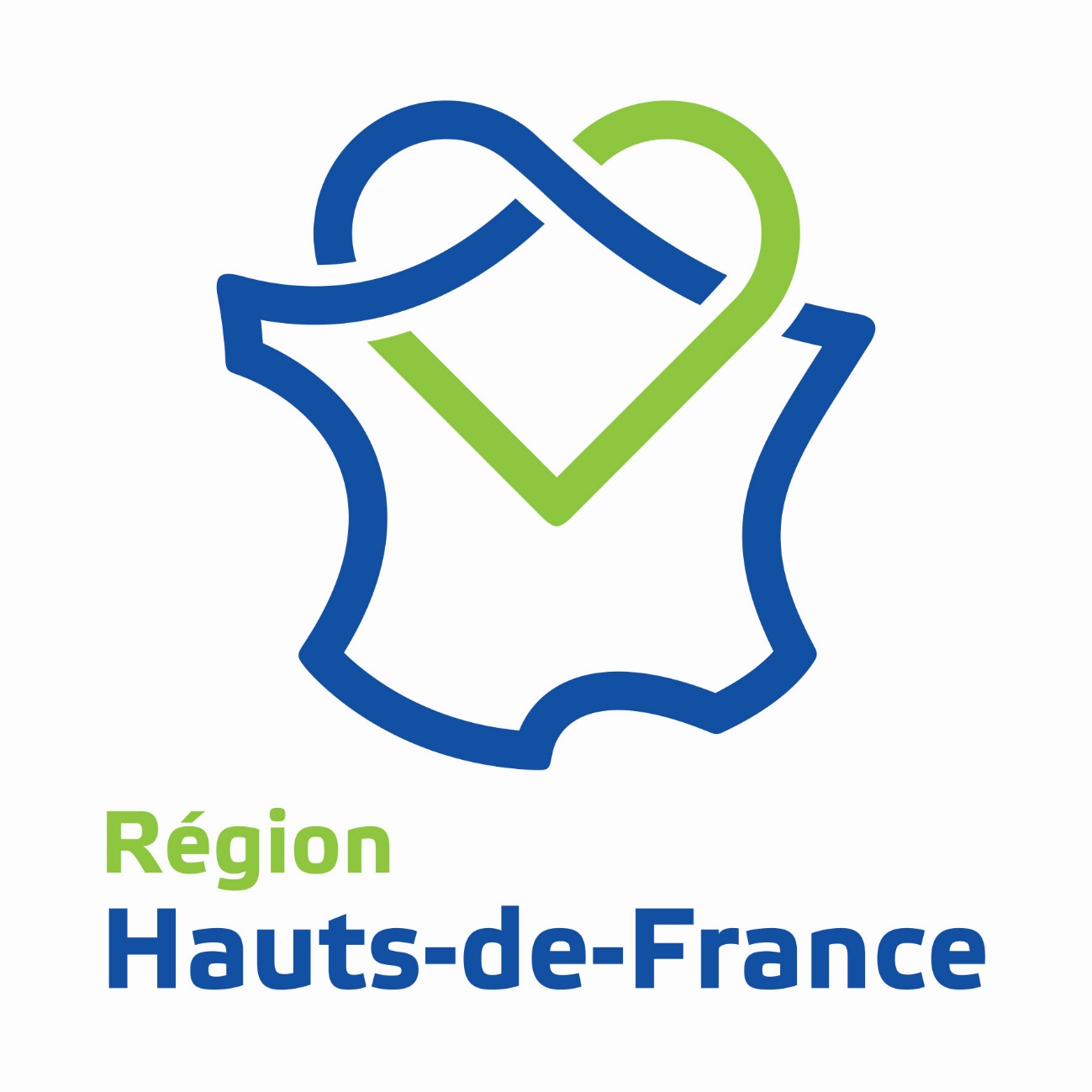 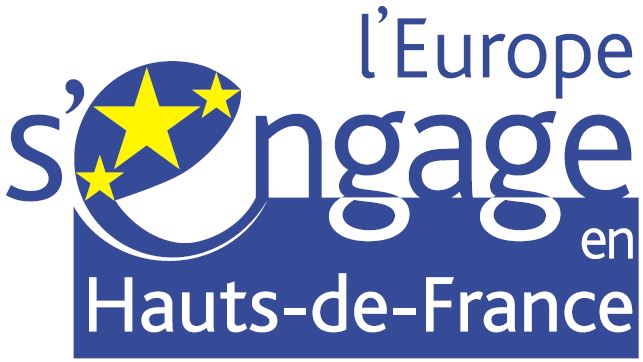 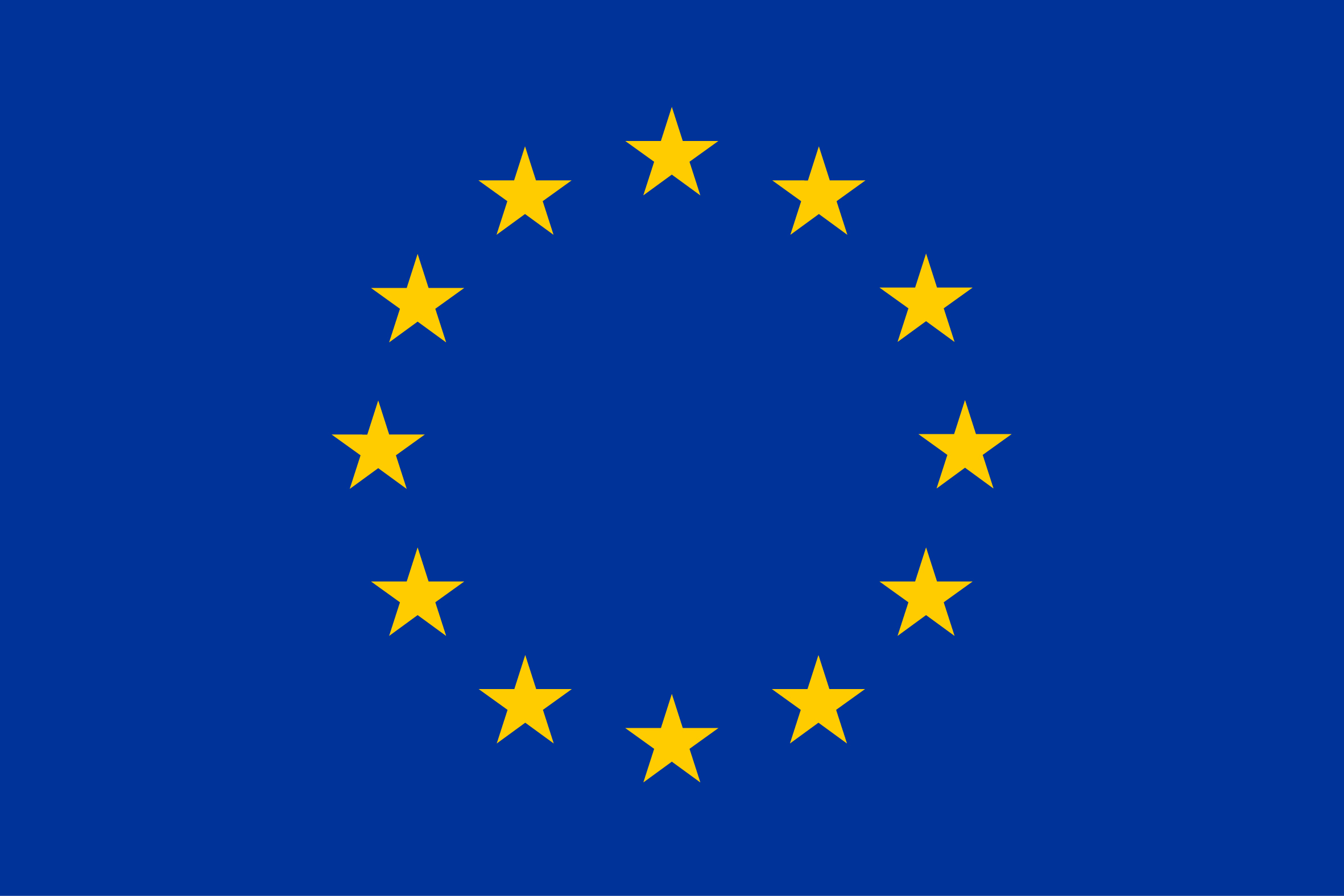 UNION EUROPÉENNEXDépensesDépensesRessourcesRessourcesPoste de dépensesMontantFinanceursMontantMarché conception réalisation en vue de la construction de l’extension et restauration de Nausicaa59 654 815,19 €Union Européenne11 369 000,00 €Recettes nettes générées par l’opération-25 120 642,68 €Département5 866 304,22 €Région16 518 339,43 €Autofinancement780 528,86 €Total34 534 172,51 €Total34 534 172,51 €DépensesDépensesRessourcesRessourcesPoste de dépensesMontantFinanceursMontantMarché conception réalisation en vue de la construction de l’extension et restauration de Nausicaa59 654 815,19 €Union Européenne11 369 000,00 €Département5 866 304,22 €Région16 518 339,43 €Autofinancement25 901 171,54 €Total59 654 815,19 €Total59 654 815,19 €